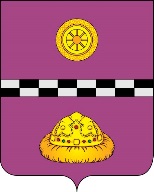 ПОСТАНОВЛЕНИЕРуководствуясь нормами постановления администрации муниципального района «Княжпогостский» от 01.07.2015г. №426 «Об утверждении Порядка отбора поставщиков топлива твердого для заключения договоров на обеспечение граждан топливом твердым в целях реализации государственных полномочий по возмещению убытков, возникающих в результате государственного регулирования цен на топливо твердое, реализуемое гражданам и используемое для нужд отопления на территории муниципального района «Княжпогостский», а также на основании протокола №1 заседания Комиссии по отбору поставщиков топлива твердого для заключения договоров на обеспечение граждан топливом твердым  в целях реализации государственных полномочий по возмещению убытков, возникающих в результате государственного регулирования цен на топливо твердое от 29.11.2016 годаПОСТАНОВЛЯЮ:1. Признать индивидуального предпринимателя Миклашевич Елену Борисовну в качестве поставщика топлива твердого для нужд отопления граждан, проживающих в домах с печным отоплением на территории муниципального района «Княжпогостский».2. Заключить договор на обеспечение граждан топливом твердым с индивидуальным предпринимателем Миклашевич Еленой Борисовной в соответствии с Порядком предоставления и финансирования субсидий на покрытие убытков, возникающих в результате государственного регулирования цен на топливо твердое, реализуемое гражданам для нужд отопления муниципального района «Княжпогостский», утвержденного постановлением администрации муниципального района «Княжпогостский» №644 от 23.09.2013г. 3. Настоящее постановление вступает в силу с момента его опубликования.4. Контроль за исполнением настоящего постановления возложить на заместителя руководителя администрации муниципального района «Княжпогостский» Т.Ф. Костину. Руководитель администрации             						    В.И.ИвочкинКараванова И.Г.______________________			Панченко И.В.____________________Шепеленко Е.М._____________________			Попова А.Л.______________________Рассылка: 4 в дело, 4 сайт, 1 регистр, 1 ОЭ.Исп.Катенина Г.А.от  5  декабря 2016г. 			                                                                  О выборе поставщика топлива твердого для дальнейшего заключения договора на обеспечение граждан топливом твердым в целях реализации государственных полномочий по возмещению убытков, возникающих в результате государственного регулирования цен на топливо твердое, реализуемое гражданам, проживающим на территории МР «Княжпогостский» и используемое для нужд отопления                                          №448